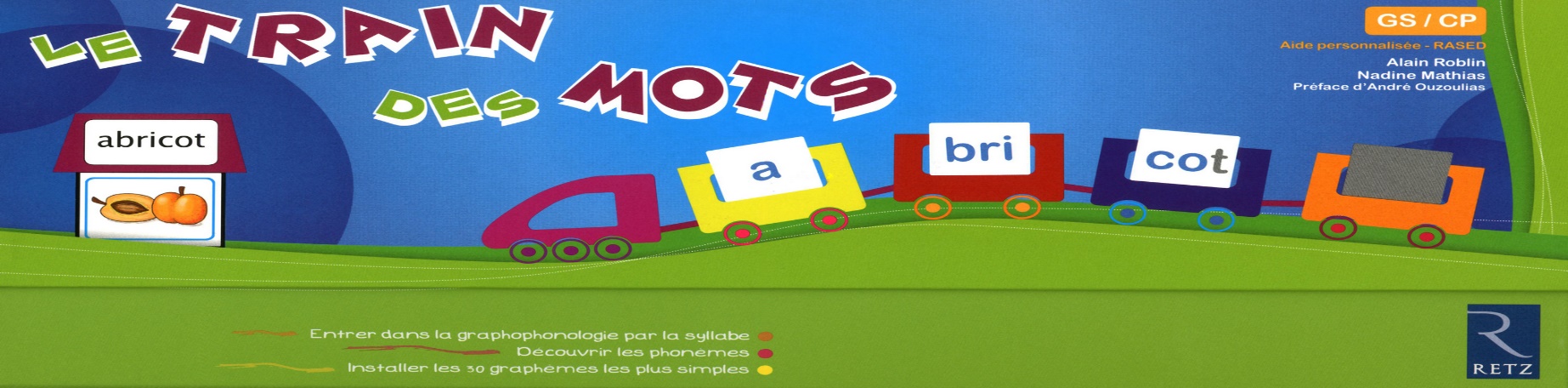 le train des motsle train des motsle train des motsCorpus Corpus Corpus 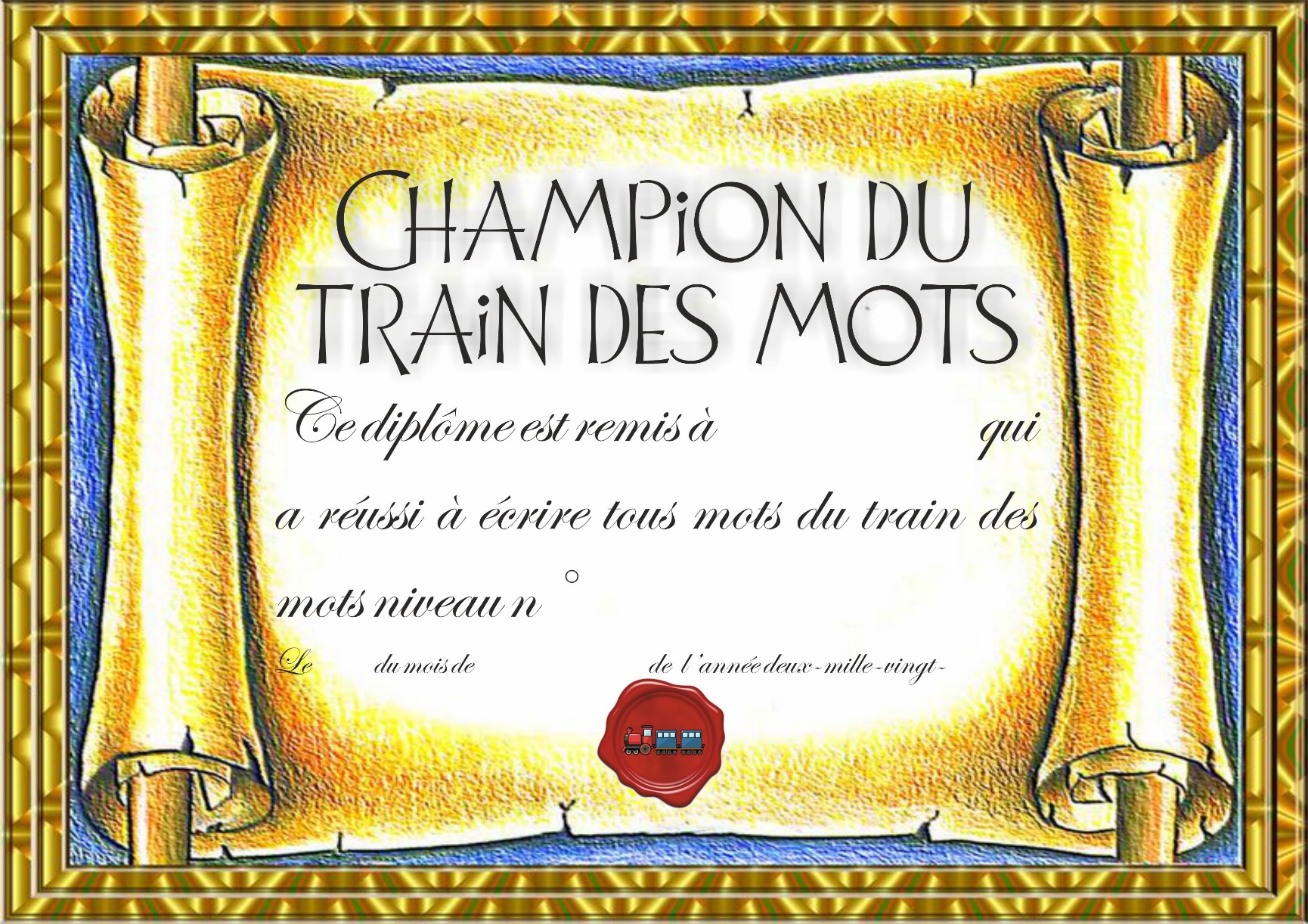 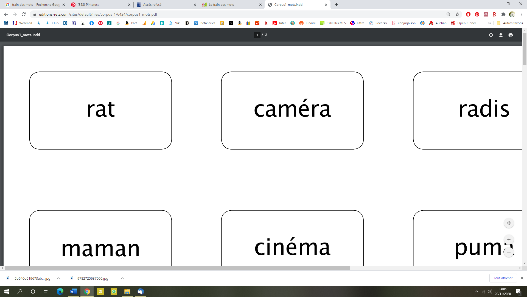 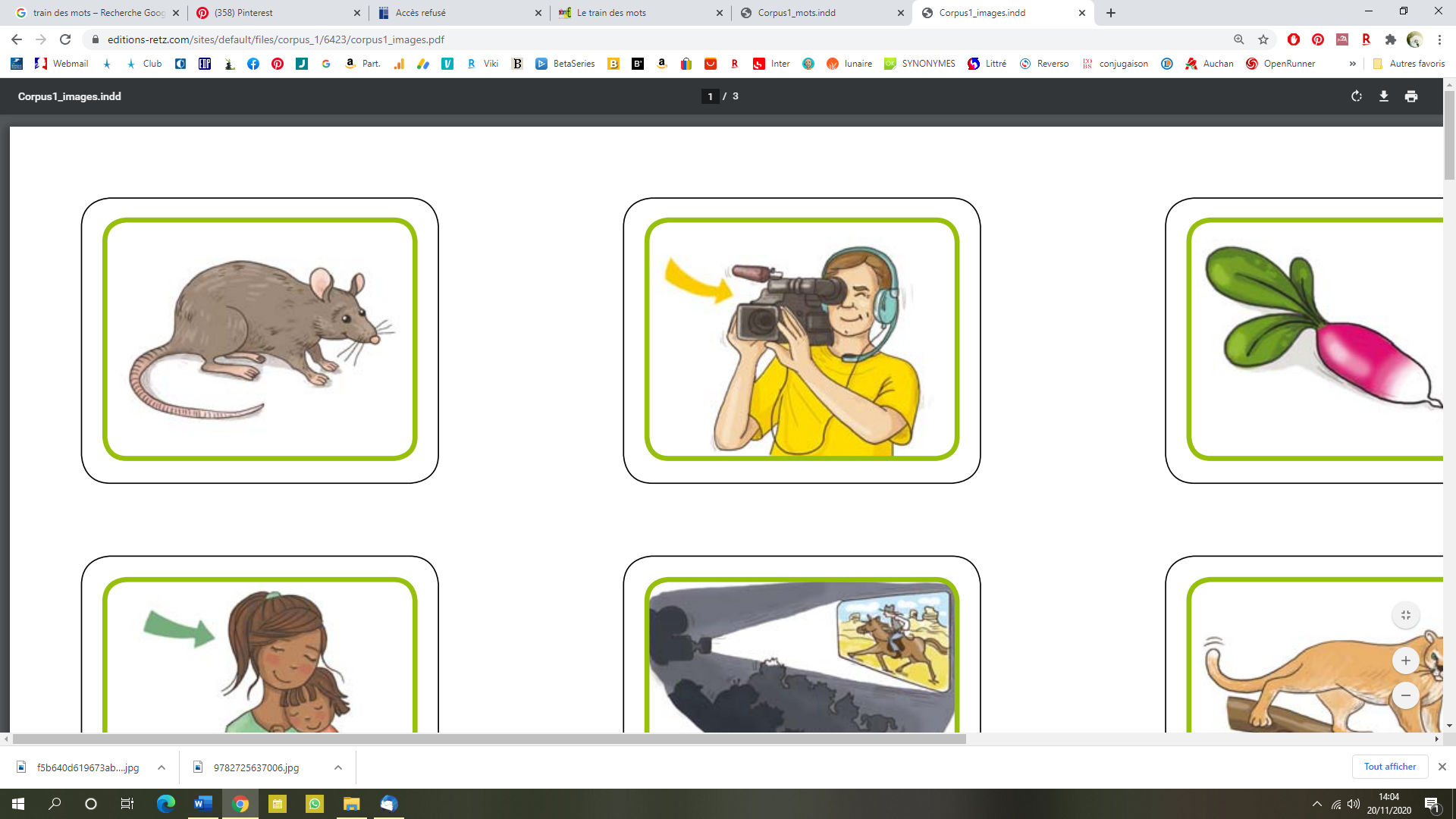 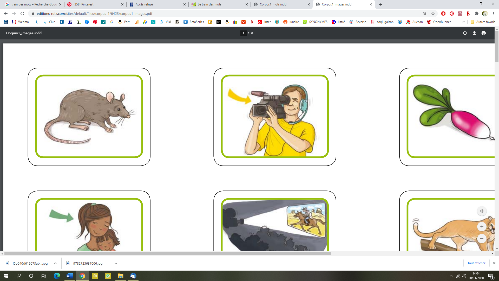 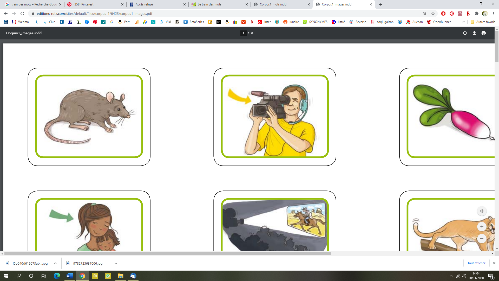 Je place les images dans les gares.Je cherche les mots.Je cache les mots. 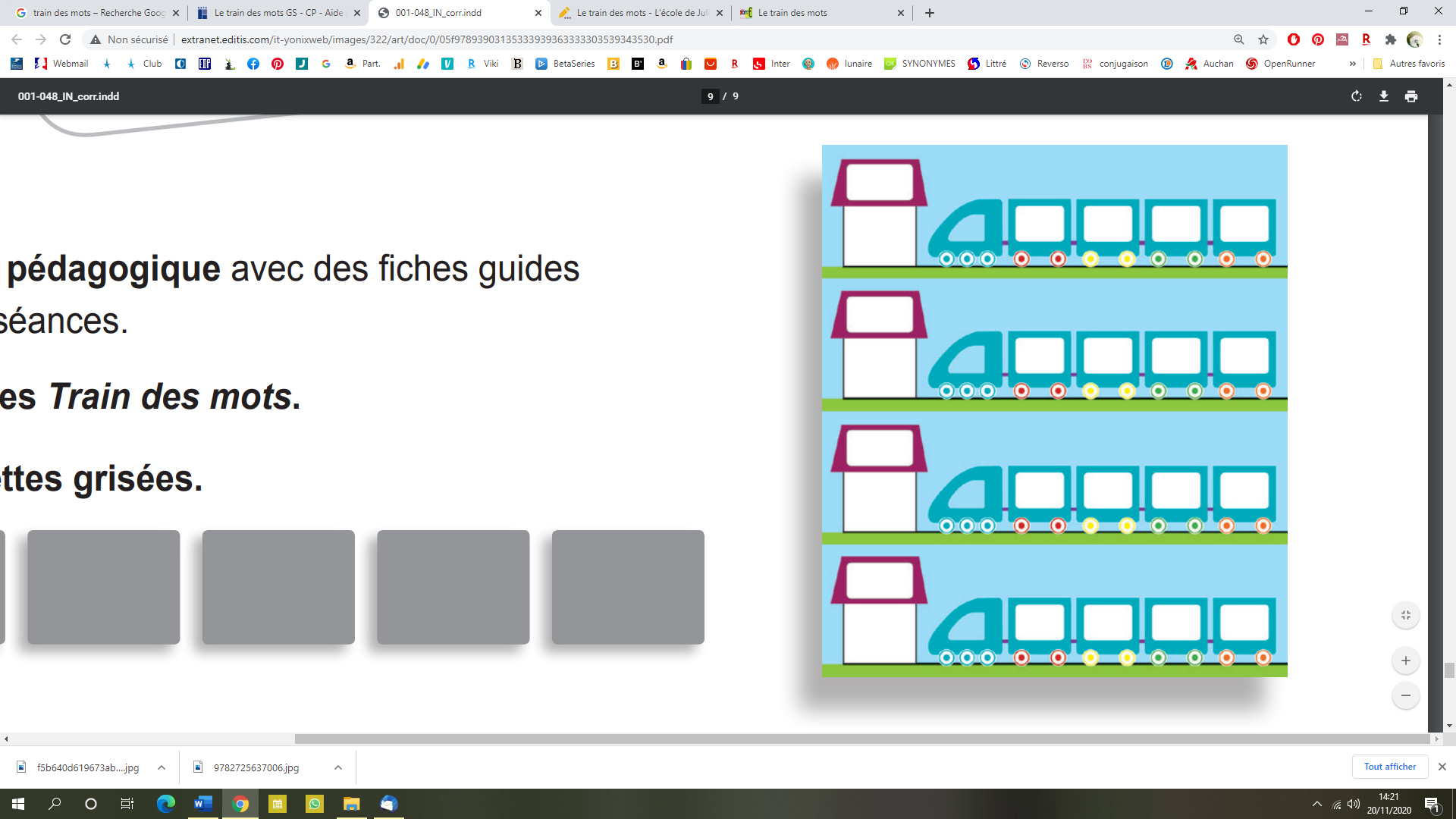 Je ferme les wagons inutiles.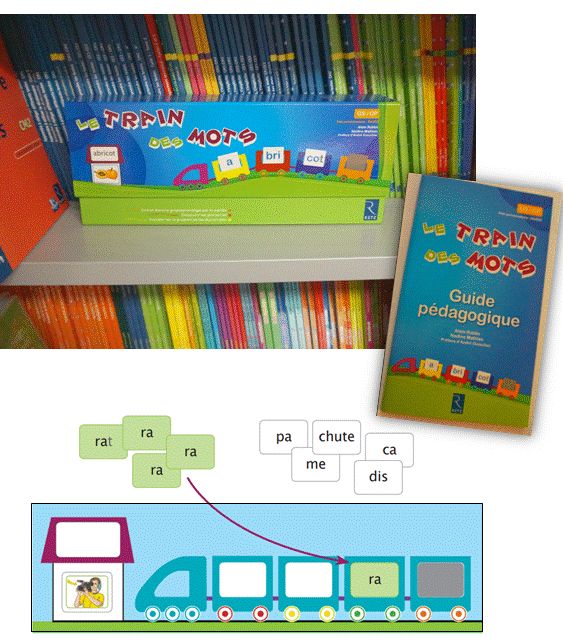 Je cherche la syllabe qui est pareille dans tous les mots et je la place dans les wagons.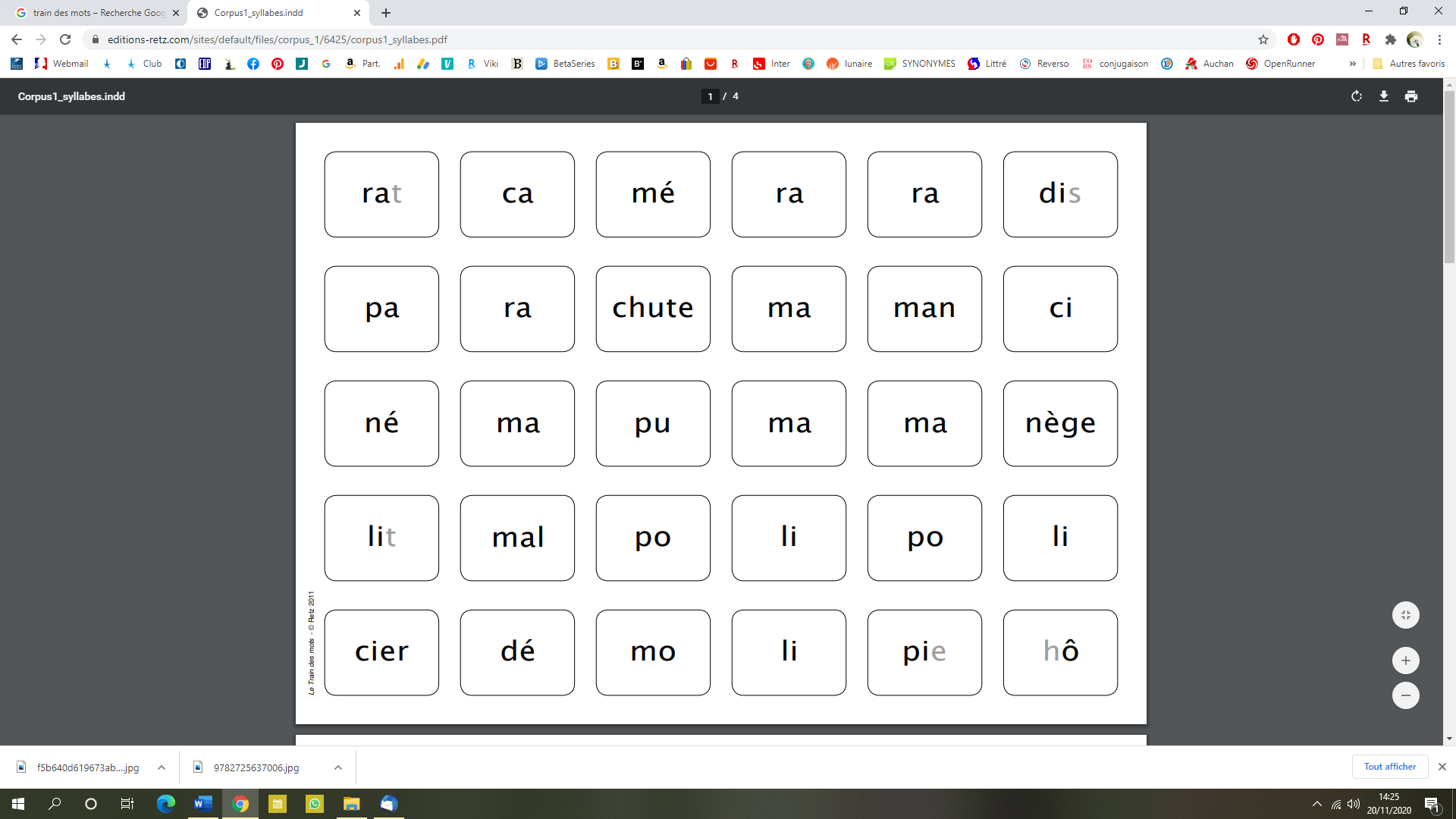 Je place les autres syllabes.Je vérifie en regardant les étiquettes mots.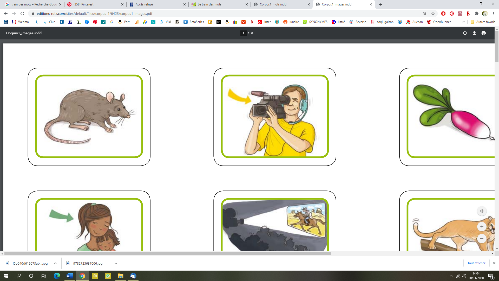 Je place les images dans les gares.Je cherche les mots.Je cache les mots. Je ferme les wagons inutiles.Je cherche les 4 syllabes qui contiennent le son et je les place dans les wagons.Je place les autres syllabes.Je vérifie en regardant les étiquettes mots.élèvesramalipimodorunumouboufédéélèvesaiououérvjzfchsélèvesoianenoninmnlbdgguptquc